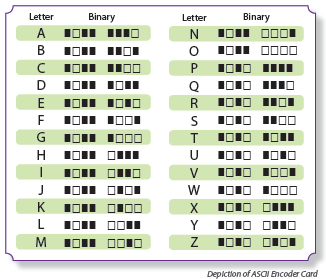 ABCDEFGHIJKLMNOPQRSTUVWXYZ